Bruce FFA Discovery Degree Application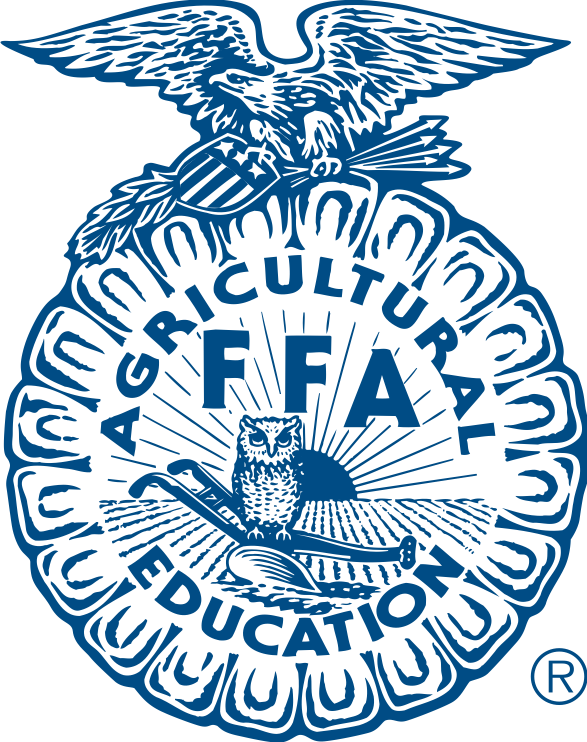 _____I have successfully completed or am currently enrolled in 7th or 8th grade Agriculture class._____I am a dues paying member at the local, state and national level_____I have participated in at least one local chapter activity outside of scheduled class time. Please write the activity you participated in below_____I have a knowledge of Agricultural careers and opportunities. Write a brief summary of specific real world agricultural careers and opportunities that are available TO YOU. One opportunity must be considered an entrepreneurial opportunity (something you start on your own). _____I am familiar with the Bruce FFA Program of Activities. As completely as possible, list all of the activities and events Bruce FFA participates in.I have reviewed this application and certify that the above information is my own work, and is correct. Name:______________________ Signature:_____________________ Date:___________Advisor Signature: _____________________________________ Date:_______________